	Женева, Уважаемая госпожа/
уважаемый господин,Просьба принять к сведению, что семинар-практикум МСЭ "Качество обслуживания применительно к регуляторным и эксплуатационным вопросам" будет проходить в гостинице Sheraton Jumeirah Beach Resort, Дубай, а не в гостинице Sheraton Grand Hotel, Дубай, как было объявлено ранее в Циркуляре 121 БСЭ от 29 сентября 2014 года. Сроки проведения этого собрания остаются неизменными.С уважением,


Малколм Джонсон
Директор Бюро
стандартизации электросвязиБюро стандартизации 
электросвязи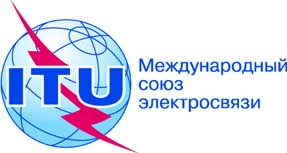 Осн.:


Для контактов:
Тел.:
Факс:
Эл. почта:Исправление 1 
к Циркуляру 121 БСЭ
TSB Workshops/H.O.
Хироси Ота (Hiroshi Ota)+41 22 730 6356
+41 22 730 5853
tsbworkshops@itu.int–	Администрациям Государств – Членов Союза–	Членам Сектора МСЭ-Т–	Ассоциированным членам МСЭ-Т–	Академическим организациям − Членам МСЭ-ТКопии:–	Председателям и заместителям председателей исследовательских комиссий МСЭ-Т–	Директору Бюро развития электросвязи–	Директору Бюро радиосвязи–	Директору Регионального отделения МСЭ, Каир–	Директору Регионального отделения МСЭ, Аддис-Абеба–	Постоянному представительству ОАЭ в ЖеневеПредмет:Семинар-практикум МСЭ "Качество обслуживания применительно к регуляторным и эксплуатационным вопросам" 
Дубай, ОАЭ (2–3 ноября 2014 года)Семинар-практикум МСЭ "Качество обслуживания применительно к регуляторным и эксплуатационным вопросам" 
Дубай, ОАЭ (2–3 ноября 2014 года)